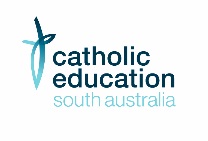 NON-GOVERNMENT SCHOOLS ANIMAL ETHICS COMMITTEE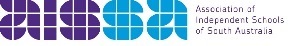 ADVERSE EVENTSIllness/Injury, Death or Unexpected incident reportPlease complete one form for each species
SEND THIS FORM WITHIN SEVEN DAYS to the NGSAEC if an animal becomes ill or dies in unusual and unexpected circumstances or if there is an unexpected incident (e.g., the animal is lost, injured, stolen). This includes all animals that are housed on the school premises covered by all categories of approval. Please return this form via email to NGSAEC, Executive Officer at: animalethics@cesa.catholic.edu.au
Note: to assist the NGSAEC review the Adverse Event schools are encouraged to include photographs where possible.School name and addressSchool name and addressSchool name and addressAnimal Ethics Focus Person or delegateAnimal Ethics Focus Person or delegateAnimal Ethics Focus Person or delegateAnimal/species and number of animals affectedAnimal/species and number of animals affectedAnimal/species and number of animals affectedDate of incident (dd/mm/yyyy)Date of incident (dd/mm/yyyy)Date of incident (dd/mm/yyyy)Signs of ill-health/ injury/ abnormal behaviour etcUnusual/ unexpected environmental conditionsAction taken – If a veterinarian was consulted provide details: name of veterinary practitioner, date and nature of consultation and outcome of consultation. Attach relevant reports.Probable cause of illness, injury, death, or unexpected incidentAction to prevent future occurrenceAnimal Ethics Focus Person or delegate lodging this formName:Animal Ethics Focus Person or delegate lodging this formEmail:Animal Ethics Focus Person or delegate lodging this formSigned:…………………………………………………………...…………………………………………………………...Date:…..……/…...……/………..PrincipalName:PrincipalEmail:PrincipalSigned:…………………………………………………………...…………………………………………………………...Date:…..……/…...……/………..